1.- 2023-2024 ikasturtean Zaraobe Institutuan matrikulatutako ikasleentzat bideratuta dago. 2.- Aurkeztuko diren lanak, bertsoz edo prosaz idatziak izango dira, euskaraz, gaztelaniaz, ingelesez edo frantsesez. Gaia librea da. A-4 neurriko orrietan, inprimaturik eta euskarri informatikoan, alde batetik eta tarte bikoitzez idatzirik aurkeztuko dira Vedana edo Arial 12 neurrian.. Gehienez narrazioan zortzi orrialdeko lana izango da, poesian 30 bertsokoa.3.- Hizkuntza bakoitzean hiru kategoria izango dira: DBHko 1. eta 2. mailaDBHko 3. eta 4. maila Batxilergoa. Parte.hartzaile berak gehienez bi sari eskuratu  ahal izango ditu4.- Ikasle bakoitzak modalitate bakoitzean ezingo du lan bat baino gehiago aurkeztu.5.- Lanak kartazal itxi batean aurkeztuko dira idazlearen goitizena eta ikasmaila adieraziz. Barruan, beste kartazal txikiago batean, goitizenari dagozkion argibideak emango ditu.6.- Lanak jatorrizkoak izango dira eta 2024ko martxoaren 1a baino lehen aurkeztuko dira hizkuntza  departamentuetan. 7.- Poesia eta prosa modalitatean 40 euroko opari-txekea izango da saria DBHko 1.zikloan eta 60 eurokoa beste modalitateetan. 8.- Epaimahaia Zaraobe Institutuko kideek osatuko dute. Erabakia 2024ko apirilaren 19an., ostirala.  9.- Epaimahaiaren erabakia aldaezina izango da eta modalitate batzuk saririk gabe gera daitezke. Halaber, aurkeztutako lanen mailarengatik akzesitak eman daitezke, 30 euroko saria izango dutelarik. Saria jaso ahal izateko ezinbestekoa da lan saridunak formato digitalean ematea. 10.- Saritutako lanak Institutu honen jabegopean geratuko dira. Besteak pertsonalki jaso ahal izango dituzte lehiakideek. 11.- Deialdi honetan parte hartzeak oinarri guztien onarpena eskatzen du.   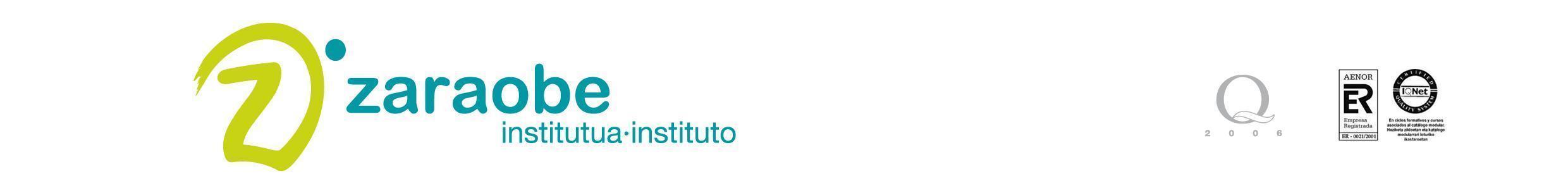 1.-  Está dirigido al alumnado matriculado en el Instituto Zaraobe durante el curso 2023-2024. 2.- Las obras presentadas serán de tema libre en las modalidades de narrativa o poesía en euskara, castellano, inglés o francés impresas y en soporte informático, a doble espacio, por una cara,  en folio tamaño A-4. letra Verdana o Arial 12. El límite máximo será de 8 folios para narración y de 30 versos para poesía.3.- Se establecen tres categorías en cada lengua:         1º y 2º de ESO          3º y 4º de ESO           Bachillerato.Un mismo participante podrá obtener como máximo dos premios. 4.- No se podrá presentar más de un trabajo en cada modalidad. 5.- Los trabajos se presentarán en un sobre cerrado donde aparecerá el seudónimo, el título y el curso del o de la participante. En el interior, en otro sobre cerrado de menor tamaño, se indicará el nombre correspondiente al seudónimo. 6.- Las obras deberán ser originales y se entregarán en los departamentos de idiomas antes del 1 de marzo de 2024.7.- El premio será un cheque regalo de 40 euros en primer ciclo de ESO y de 60 euros en las otras categorías. 8.- El jurado lo componen miembros del Instituto Zaraobe, quienes harán público su fallo 19 de abril de 2024. 9.- El jurado, cuyo fallo será inapelable, podrá declarar desiertos algunos premios. Así mismo, podrá conceder varios “accésit” de una cuantía de 30 euros para premiar la calidad de alguna de las obras presentadas. Es imprescindible la entrega de las obras ganadoras en formato digital para recibir el premio. 10.- Los trabajos premiados quedarán en propiedad del Centro. Los restantes trabajos podrán ser retirados por los y las participantes. 11.- El hecho de tomar parte en este certamen supone la aceptación de todas y cada una de las bases. 